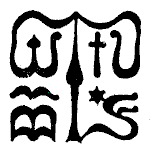 Wesley János Lelkészképző Főiskola Szociális munka szakTantárgy kódjaSMAV174SMAV174SMAV174Tantárgy elnevezéseÉrzékenyítés, szakmai személyiségfejlesztés alternatív módszerekkelÉrzékenyítés, szakmai személyiségfejlesztés alternatív módszerekkelÉrzékenyítés, szakmai személyiségfejlesztés alternatív módszerekkelTantárgy oktatójának neveDonkó ErzsébetSárcsevity-Hajdú BeaBeosztása, tudományos fokozataPhD hallgatóTantárgy óraszámanappali tagozaton 30 tanóra/ félévlevelező tagozaton 16 tanóra/félévnappali tagozaton 30 tanóra/ félévlevelező tagozaton 16 tanóra/félévnappali tagozaton 30 tanóra/ félévlevelező tagozaton 16 tanóra/félévTanóra típusatréning tréning tréning Meghirdetési időszaktavaszi félév tavaszi félév tavaszi félév Kreditszám2 kredit2 kredit2 kreditA tantárgy céljaA hallgatók számára egy olyan felületet kívánunk teremteni, ahol közösen gondolkodva, egymás intuícióira, tapasztalataira támaszkodva szerezhetnek bővebb ismereteket, élményeket olyan társadalmi csoportokról, amelyek ma Magyarországon „tabusítva” vannak. A hallgatók számára egy olyan felületet kívánunk teremteni, ahol közösen gondolkodva, egymás intuícióira, tapasztalataira támaszkodva szerezhetnek bővebb ismereteket, élményeket olyan társadalmi csoportokról, amelyek ma Magyarországon „tabusítva” vannak. A hallgatók számára egy olyan felületet kívánunk teremteni, ahol közösen gondolkodva, egymás intuícióira, tapasztalataira támaszkodva szerezhetnek bővebb ismereteket, élményeket olyan társadalmi csoportokról, amelyek ma Magyarországon „tabusítva” vannak. Szükséges előtanulmányok, feltételezett tudásanyagNincsenek.Nincsenek.Nincsenek.Fejlesztendő kompetenciaterületek tudása- Ismeri és érti a társadalom működését, a társadalmi folyamatokat, a társadalmi és szociális problémák keletkezését, jelenlétét és a veszélyeztető tényezőket, valamint, hogy mindezek hogyan hatnak az egyes emberekre, családokra, csoportokra, szervezetekre és közösségekre.- Ismeri és értelmezi az emberi szükségleteket, a társas viselkedés pszichológiai tényezőit, az emberek és a környezetük közötti interakciókat.-Ismeri és értelmezi a kisebbségi és többségi társadalom kapcsolatának dinamikáját és ehhez kapcsolódóan a kisebbségi egyéni és közösségi jogokat. képességei- Képes eligazodni a szociális terület mélyebb összefüggései, valamint a gyakorlat által felvetett konkrét társadalmi problémák és lehetséges megoldási módszerek, modellek között, és képes új szolgáltatások kialakításában közreműködni a megelőzés és a problémakezelés érdekében.- Képes kritikus szemlélettel és reflektív módon megfogalmazni a társadalmi és szociális problémákat, a veszélyeztető tényezőket és a problémakezelés folyamatát. c) attitűdje- Érzékeny és nyitott a társadalmi és szociális problémákra, elkötelezett és felelősséget vállal a szakma értékei és a társadalmi szolidaritás ügye mellett. tudása- Ismeri és érti a társadalom működését, a társadalmi folyamatokat, a társadalmi és szociális problémák keletkezését, jelenlétét és a veszélyeztető tényezőket, valamint, hogy mindezek hogyan hatnak az egyes emberekre, családokra, csoportokra, szervezetekre és közösségekre.- Ismeri és értelmezi az emberi szükségleteket, a társas viselkedés pszichológiai tényezőit, az emberek és a környezetük közötti interakciókat.-Ismeri és értelmezi a kisebbségi és többségi társadalom kapcsolatának dinamikáját és ehhez kapcsolódóan a kisebbségi egyéni és közösségi jogokat. képességei- Képes eligazodni a szociális terület mélyebb összefüggései, valamint a gyakorlat által felvetett konkrét társadalmi problémák és lehetséges megoldási módszerek, modellek között, és képes új szolgáltatások kialakításában közreműködni a megelőzés és a problémakezelés érdekében.- Képes kritikus szemlélettel és reflektív módon megfogalmazni a társadalmi és szociális problémákat, a veszélyeztető tényezőket és a problémakezelés folyamatát. c) attitűdje- Érzékeny és nyitott a társadalmi és szociális problémákra, elkötelezett és felelősséget vállal a szakma értékei és a társadalmi szolidaritás ügye mellett. tudása- Ismeri és érti a társadalom működését, a társadalmi folyamatokat, a társadalmi és szociális problémák keletkezését, jelenlétét és a veszélyeztető tényezőket, valamint, hogy mindezek hogyan hatnak az egyes emberekre, családokra, csoportokra, szervezetekre és közösségekre.- Ismeri és értelmezi az emberi szükségleteket, a társas viselkedés pszichológiai tényezőit, az emberek és a környezetük közötti interakciókat.-Ismeri és értelmezi a kisebbségi és többségi társadalom kapcsolatának dinamikáját és ehhez kapcsolódóan a kisebbségi egyéni és közösségi jogokat. képességei- Képes eligazodni a szociális terület mélyebb összefüggései, valamint a gyakorlat által felvetett konkrét társadalmi problémák és lehetséges megoldási módszerek, modellek között, és képes új szolgáltatások kialakításában közreműködni a megelőzés és a problémakezelés érdekében.- Képes kritikus szemlélettel és reflektív módon megfogalmazni a társadalmi és szociális problémákat, a veszélyeztető tényezőket és a problémakezelés folyamatát. c) attitűdje- Érzékeny és nyitott a társadalmi és szociális problémákra, elkötelezett és felelősséget vállal a szakma értékei és a társadalmi szolidaritás ügye mellett.Tantárgyi leírásLehetőséget kíván teremteni a hallgatók számára, hogy közösen (csoportban), saját ismereteiken és tapasztalataikon keresztül gondolják végig, egy-egy társadalmi csoport, életútját a társadalom racionális döntéshozataltól egészen egy adott helyzet érzelmi síkjáig.Az interaktív műhely többek között a filmművészet eszközével is fejleszteni kívánja a hallgatók szakmai személyiséget. A tantárgy tematikája:Családon belüli bántalmazásProstitúcióPszichiátriai betegségSzenvedély betegségLehetőséget kíván teremteni a hallgatók számára, hogy közösen (csoportban), saját ismereteiken és tapasztalataikon keresztül gondolják végig, egy-egy társadalmi csoport, életútját a társadalom racionális döntéshozataltól egészen egy adott helyzet érzelmi síkjáig.Az interaktív műhely többek között a filmművészet eszközével is fejleszteni kívánja a hallgatók szakmai személyiséget. A tantárgy tematikája:Családon belüli bántalmazásProstitúcióPszichiátriai betegségSzenvedély betegségLehetőséget kíván teremteni a hallgatók számára, hogy közösen (csoportban), saját ismereteiken és tapasztalataikon keresztül gondolják végig, egy-egy társadalmi csoport, életútját a társadalom racionális döntéshozataltól egészen egy adott helyzet érzelmi síkjáig.Az interaktív műhely többek között a filmművészet eszközével is fejleszteni kívánja a hallgatók szakmai személyiséget. A tantárgy tematikája:Családon belüli bántalmazásProstitúcióPszichiátriai betegségSzenvedély betegségKötelező és ajánlott irodalomEgy film katalógus, amelyet az órán kap kézhez a hallgató.Egy film katalógus, amelyet az órán kap kézhez a hallgató.Egy film katalógus, amelyet az órán kap kézhez a hallgató.Ismeretek ellenőrzésének módjaévközi ellenőrzés - Önreflexió készítése minden óráról.évközi ellenőrzés - Önreflexió készítése minden óráról.évközi ellenőrzés - Önreflexió készítése minden óráról.Tantárgy tárgyi követelményeitanterem – projektor- számítógép – internet hozzáféréstanterem – projektor- számítógép – internet hozzáféréstanterem – projektor- számítógép – internet hozzáférés